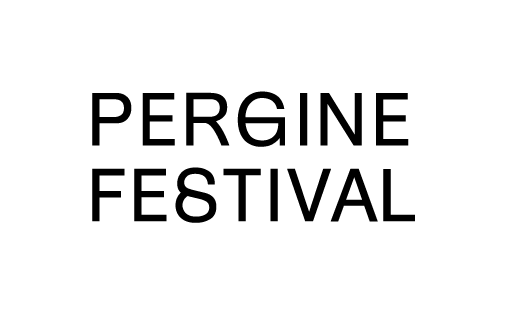 Programma1-15 luglio 202348a edizione – Senza età1 LUGLIOore 10:30CONCENTRICAPiazza Municipiopartecipativo – incontri – kids1, 4/8, 11/15 LUGLIO dalle 15:00 alle 17:45TEATRO DEI VENTIFavole senza età (Progetto speciale per il festival)Bibliotecain cuffia – drammaturgia contemporanea – comunitàore 19:00ZONE -POÈME-Enemy - a peace conferenceEx rimessa carrozzedanza – stronger peripheriesore 20:45UGO PAGLIAI/BABILONIA TEATRIPaesaggio estivo con allocco che ascolta (Progetto speciale per il festival)Palazzo Hippolititeatro – drammaturgia contemporanea – comunitàore 21:30CRINEMIA + HUMUSPiazza Fruetmusica – abbassa!2 LUGLIOore 19:00TIAGO CADETEConcerto (Prima nazionale)Ex rimessa carrozzestronger peripheriesore 20:45PAOLO ROSSIScorrettissimo meTeatro comunaleteatro – drammaturgia contemporaneaore 21:30BABILONIA TEATRI feat. EVEREST PARISIRodeoPiazza Fruetpartecipativo – musica – abbassa!4 LUGLIOore 18:00FACTORY COMPAGNIA TRANSADRIATICAHamelinEx rimessa carrozzeteatro ragazzi – kids – partecipativoore 20:45TEATRO DELLA FORTEZZAIl figlio della tempestaTeatro comunaleteatro – drammaturgia contemporanea5 LUGLIOore 19:00COLLETTIVO BALADAM B-SIDE Surrealismo capitalistaCa’ stallateatro – drammaturgia contemporaneaore 20:45VASCO BRONDI VIAGGI DISORGANIZZATI canti e letture per pianoforte e chitarre distorteParco Castel Perginemusicaore 21:30QUADRATICSPiazza Fruetmusica – abbassa!6 LUGLIOore 19:00ALESSANDRO BUSINARO – STEFANO FORTIN35040 (Prima nazionale)Palazzo Hippolititeatro – drammaturgia contemporanea – partecipativoore 20:45CRANPI – FABIANA IACOZZILLILa classeEx rimessa carrozzeteatro di figura – drammaturgia contemporaneaore 21:30ELECTRICS CIRCUSPiazza Fruetmusica – abbassa!7 LUGLIOore 19:00FRIGOPRODUZIONITropicanaEx rimessa carrozzeteatro – drammaturgia contemporaneaore 20:45LA PICCIONAIA – RENZO CARBONERAJitney di August Wilson (Prima nazionale)Teatro comunaleteatro – drammaturgia contemporaneaore 21:30DEGRADO DA RADICI + ITCH.ITCH.ITCH + MARTENOTPiazza Fruetmusica – abbassa!8 LUGLIO8/15 LUGLIO ore 8:00MARTA CUSCUNÀDimmi cosa vuoi vedereArtesella in cuffia – drammaturgia contemporaneaore 19:00COMPAGNIA LICIA LANERACon la carabinaEx rimessa carrozzeteatro – drammaturgia contemporaneaore 20:45CIRCO EL GRITOUomo calamitaTeatro comunalecirco – drammaturgia contemporaneaore 21:30MAERAIA + TACOBELLASPiazza Fruetmusica – abbassa!9 LUGLIOore 19:00UGO FIORE – LIVIA ROSSIPersonne, chroniques d’une jeunesseEx Rimessa Carrozzeteatro – drammaturgia contemporaneaore 20:45MIRIAM SELIMA FIENO – NICOLA DI CHIOFuga dall’EgittoTeatro comunaleteatro documentarioore 21:30PHILL REYNOLDSPiazza Fruetmusica – abbassa!11 LUGLIOore 18:00LA PICCIONAIA – FRATELLI DALLA VIASbum! Yes, we cakeEx rimessa carrozzeteatro ragazzi – kidsore 20:45LAURA NARDINOCCHI - NICCOLÒ MATCOVICHArturoEx rimessa carrozzeteatro – drammaturgia contemporaneaore 21:30THE LINGSPiazza Fruetmusica – abbassa!12 LUGLIOore 19:00MASSIMILIANO CIVICAL’angelo e la moscaParco Castel Pergineteatro – drammaturgia contemporaneaore 20:45TONY CLIFTON CIRCUSRubbish RabbitParco Castel Pergineteatro – drammaturgia contemporaneaore 21:30FAT HONEYPiazza Fruetmusica – abbassa!13 LUGLIOore 19:00FRANCESCO ALBERICIDiario di un doloreEx rimessa carrozzeteatro – drammaturgia contemporanea ore 20:45KEPLER-452Album (Prima nazionale)Teatro comunaleteatro – stronger peripheries – comunitàore 21:30PHEROMONESPiazza Fruetmusica – abbassa!14 LUGLIOore 11:00/13:30-15:00/18:00Workshop sull’accessibilità culturale per persone con disabilità uditivaa cura di ASS. CULT. FEDORAin collaborazione con E.N.S TRENTOSala Maierincontri – no limitsore 19:00MARTINA BADILUZZICattiva sensibilità (Prima nazionale)Ex rimessa carrozzeteatro – drammaturgia contemporaneaore 20:45EMMA DANTEIl tango delle capinereTeatro comunaleteatro – drammaturgia contemporaneaore 21:30LEATHERHETTE + HRTBRKRPiazza Fruetmusica – abbassa!15 LUGLIOore 19:00FRATELLI DALLA VIALa banda quando piove (Progetto speciale per il festival)Itinerante. Partenza dal Teatro comunaleitinerante – drammaturgia contemporanea – comunitàore 20:45NERI MARCORÈARTEinSELLA - Concerto a tappe e pedalate artistiche in ValsuganaParco Castel Perginemusicaore 21:30COMBRICOLAPiazza Fruetmusica – abbassa!****BIGLIETTERIA29 GIUGNO-15 LUGLIO orario 17:00/21:30(chiuso lunedì)Sala Maierw. liveticket.it/perginefestivale. ticket@perginefestival.itt. 0461.1637283FESTIVAL BAR1-15 LUGLIO orario 18:30/23:30(chiuso lunedì)Piazza Fruet****Pergine Festivalwww.perginefestival.itfollow us@Pergine FestivalTwitter: https://twitter.com/PerginefestivalFacebook: https://www.facebook.com/PergineFestivalInstagram: https://www.instagram.com/perginefestivalYouTube: https://www.youtube.com/@perginefestival#perginefestival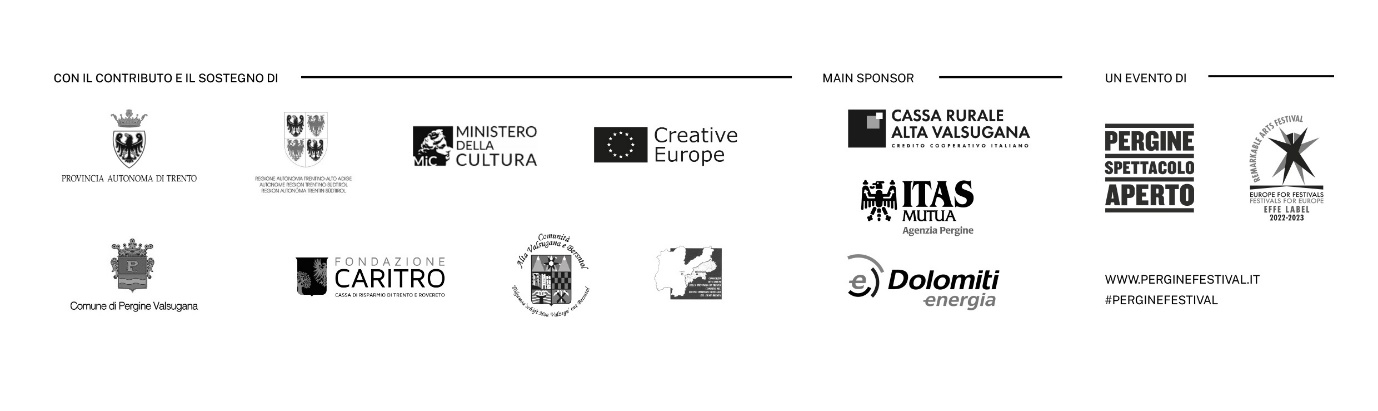 